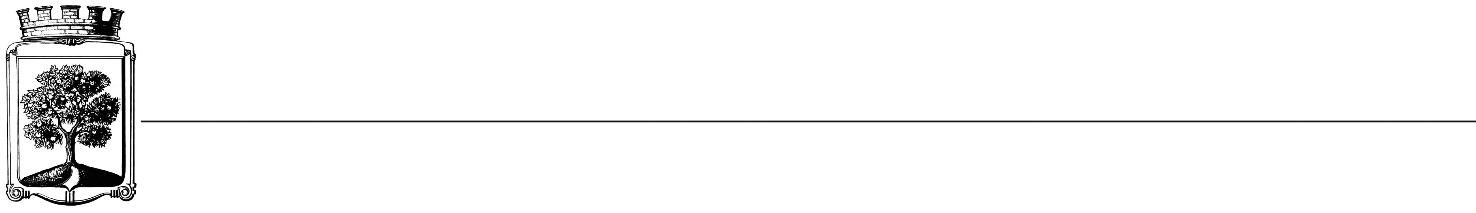 SMLOUVA NA ZAJIŠTĚNÍ SLUŽBYč.: OSM/OSO/435/2018Objednatel                                                            DodavatelStatutární město Jablonec nad Nisou	Název firmy: AGRAL PLAST spol s.r.o.Mírové náměstí 19	adresa:   Chrastavská 46 , Liberec 1   PSČ 466 01	PSČ: 460 02          IČ: 00262340, DIČ: CZ00262340 	IČ: 49097482  DIČ : CZ49097482          číslo účtu: 121-451/0100	kontaktní osoba:    Ing. Jan Žižkabankovní ústav: KB Jablonec nad Nisou 	ve věcech smlouvy zastoupené: Ing. Jaromíra Čechová	kontaktní osoba: Hana SchindlerováI.Předmět smlouvy :Inženýrsko – projektové práce na akci  Oprava podkroví a střešní krytiny ZŠ Rychnovská 215, Jablonec nad Nisou.II.Termín plnění/dodáníDo konce září 2018III.Cena a platební podmínky1) 76.300,- Kč  (bez DPH 21%)2) splatnost 14 dní Při 14-ti denní splatnosti, (tj. minimální splatnost faktury), musí být faktura doručena na podatelnu MMJN Jablonec n.N. nejpozději do 3 dnů od data vystavení,. Při delší splatnosti musí být faktura doručena nejpozději do 14-ti dnů před lhůtou splatnosti.IV.Záruční dobaK provedené službě se záruční doba neposkytuje.V.Závěrečná ustanovení1) Vztahy dle této smlouvy se řídí zák. č. 89/2012 Sb., občanský zákoník.2) Tuto smlouvu lze měnit či doplňovat pouze písemnými dodatky podepsanými oběma stranami.3) Tato smlouva bude uveřejněna v souladu se zák. č. 340/2015 Sb., o registru smluv. Obě smluvní strany prohlašují, že skutečnosti uvedené v této smlouvě nejsou obchodním tajemstvím a lze je zveřejnit stanoveným způsobem bez omezení či zvláštních podmínek.4) Objekt není používán k ekonomické činnosti.5) Na faktuře je nutné uvést úplné číslo smlouvy a jméno kontaktní osoby.6) Zhotovitel je povinen napsat do faktury DIČ objednatele, jinak mu bude faktura vrácena.V Jablonci nad Nisou dne 					V Jablonci nad Nisou dne …………………………….…                                                              ………………………………        za objednatele		                                                                  za dodavatele    Ing. Jaromíra Čechová					             Ing. Jan Žižkavedoucí odboru správy majetku						       ……………………………….           Bc. Václav Kotekvedoucí oddělení správy objektů